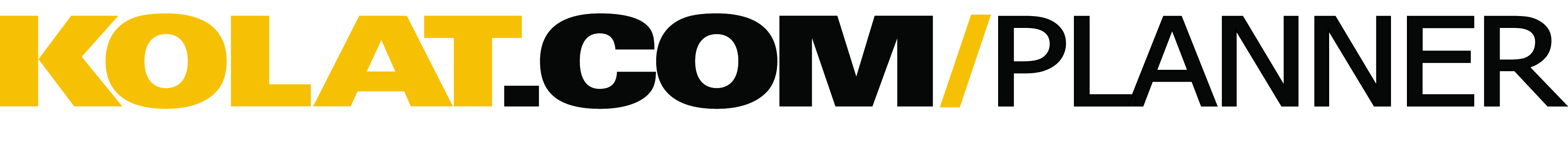 User Name:  KOLAT
Wrestling Style:  Collegiate

Session Goal:  Defense was weak for several guys trying to clear out of underhooks. Focus drill on head position and pinching elbows when clearing as well as how to bail out properly if going to back! This is an area we have to become better partners and understand how to play wrestle out of the position.  We will finish the drilling with top working to our cross wrist ride and tilts.

Approx. Warm-Up Time:  20 min

Warm-Up Design:  Wall starts for hip heist / stand-up with stretching and plyo's worked into it.

Approx. Technique/Drilling Time:  60 min

Technique/Drilling Design:  
Defending Underhook (groups of 3 for this to increase reps)Keeping them outPinching and circling against double underhooksClearing palm up and circling
Top Drill Cross Wrist TiltsBar & Wrist fall back tiltElbow inside tilt
Approx. Conditioning Time:  15 min

Conditioning Design:  Sprints for Time!

Copyright © 2015 Kolat.com LLCTotal Practice Time Approx. 90 MinutesCopyright © 2015 Kolat.com LLC